FOR IMMEDIATE RELEASEOCTOBER 27, 2022OLIVER TREE UNVEILS OFFICIAL VIDEO FOR HIT SINGLE “MISS YOU”GLOBAL SMASH IS TREE’S LATEST COLLABORATION WITH ROBIN SCHULZ“MISS YOU” HAS GARNERED OVER 70 MILLION STREAMS WORLDWIDE + DEBUTED AT #10 ON BILLBOARD’S HOT DANCE/ELECTRONIC SONGS CHARTWATCH THE “MISS YOU” VIDEO HERE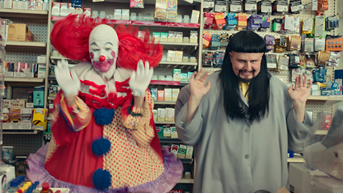 DOWNLOAD HI-RES VIDEO STILL HEREDOWNLOAD SOCIAL ASSETS HEREDOWNLOAD PRESS PHOTO HERE / CREDIT: JIMMY FONTAINEChart-topping, genre-bending artist Oliver Tree has shared the official music video for latest hit single “Miss You” with Robin Schulz. The single has amassed over 70M global streams and debuted at #10 on the Billboard Hot Dance/Electronic Songs Chart. Directed by Oliver himself, the quirky, high-energy video is premiering today on Oliver’s YouTube – Watch HERE.Oliver recently wrapped his blockbuster Cowboy Tears North American headline tour – his most ambitious live run to date. Next month, he will take One Last Ride Through Europe with a series of headline dates kicking off November 6 at London’s O2 Forum Kentish Town. In addition, Oliver played at high-profile festival sets across the country including Outside Lands Music & Arts Festival, Breakaway Music Festival, Rolling Loud Toronto, Life Is Beautiful, Rolling Loud New Yok and Austin City Limits Music Festival.CONNECT WITH OLIVER TREE WEBSITE | FACEBOOK | TWITTER | INSTAGRAM | YOUTUBE | SPOTIFY | TIK TOK